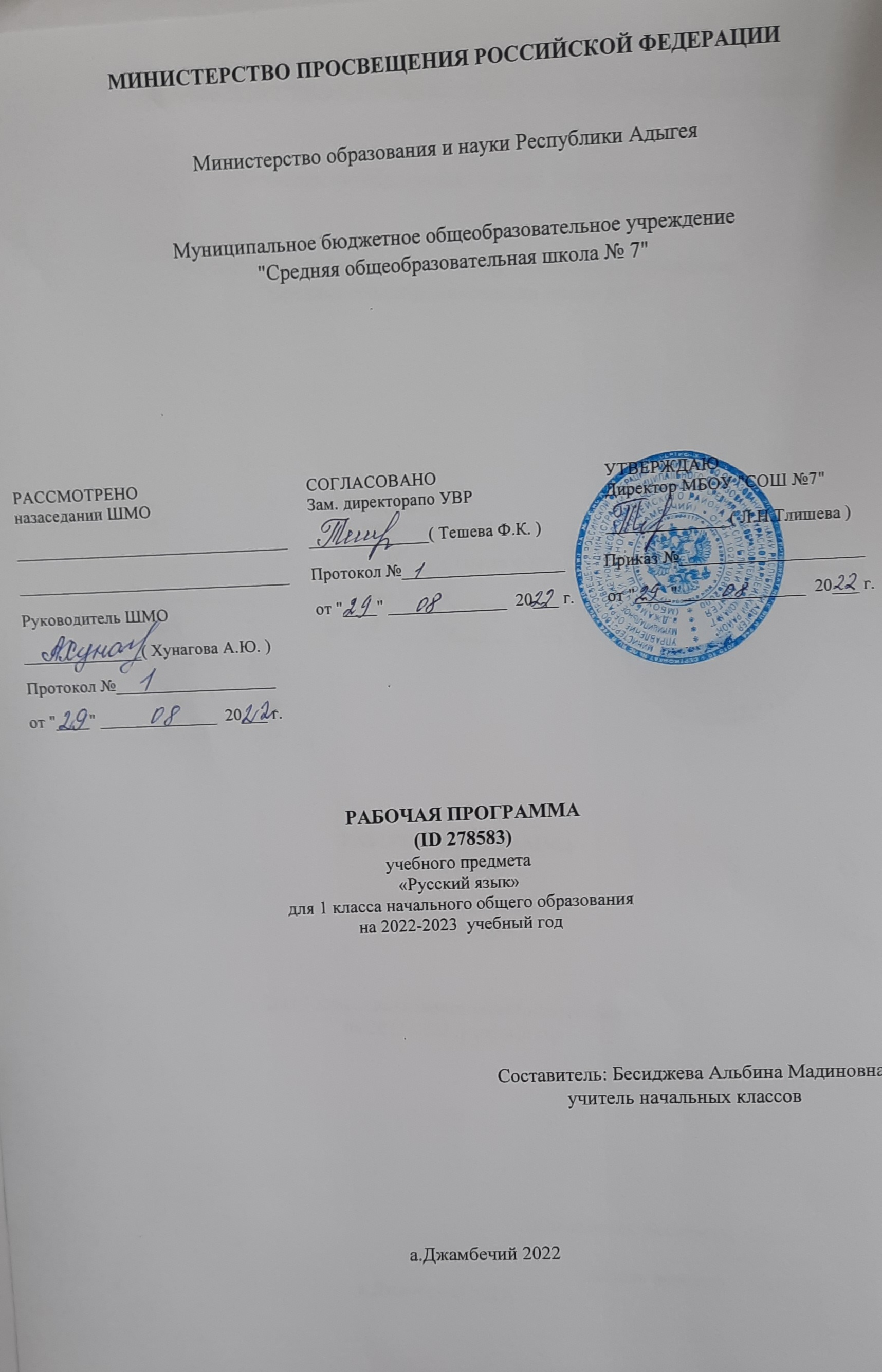 МИНИСТЕРСТВО ПРОСВЕЩЕНИЯ РОССИЙСКОЙ ФЕДЕРАЦИИМинистерство образования и науки Республики АдыгеяМуниципальное бюджетное общеобразовательное учреждение                                                                          "Средняя общеобразовательная школа № 7"______________( Хунагова А.Ю. )Протокол №___________________от "____" ______________  20___ г.РАБОЧАЯ ПРОГРАММА 
(ID 278583)учебного предмета
«Русский язык»для 1 класса начального общего образования 
на 2022-2023  учебный годСоставитель: Бесиджева Альбина Мадиновна
учитель начальных классова.Джамбечий 2022ПОЯСНИТЕЛЬНАЯ ЗАПИСКАРабочая программа учебного предмета «Русский язык» для обучающихся 1 классов на уровне начального общего образования составлена на основе Требований к результатам освоения программы началь​ного общего образования Федерального государственного обра​зовательного стандарта начального общего образования (да​лее — ФГОС НОО), а также ориентирована на целевые приори​‐теты, сформулированные в Примерной программе воспитания.ОБЩАЯ ХАРАКТЕРИСТИКА УЧЕБНОГО ПРЕДМЕТА "РУССКИЙ ЯЗЫК"Русский язык является основой всего процесса обучения в на​чальной школе, успехи в его изучении во многом определяют результаты обучающихся по другим предметам. Русский язык как средство познания действительности обеспечивает развитие интеллектуальных и творческих способностей младших школьников, формирует умения извлекать и анализировать информацию из различных текстов, навыки самостоятельной учебной деятельности. Предмет «Русский язык» обладает 
значительным потенциа​лом в развитии функциональной грамотности младших школь​ников, особенно таких её компонентов, как языковая, комму​никативная, читательская, общекультурная и социальная гра​мотность. Первичное знакомство с системой русского языка, богатством его выразительных возможностей, развитие умения правильно и эффективно использовать русский язык в различ​ных сферах и ситуациях общения способствуют успешной соци​ализации младшего школьника. Русский язык, выполняя свои базовые функции общения и выражения мысли, обеспечивает межличностное и социальное взаимодействие, участвует в фор​мировании самосознания и мировоззрения личности, является важнейшим средством хранения и передачи информации, куль​турных традиций, истории русского народа и других народов России. Свободное владение языком, умение выбирать нужные языковые средства во многом определяют возможность адек​ватного самовыражения взглядов, мыслей, чувств, проявления себя в различных жизненно важных для человека областях. Изучение русского языка обладает огромным потенциалом присвоения традиционных социокультурных и духовно​нрав​ственных ценностей, принятых в обществе правил и норм пове​дения, в том числе речевого, что способствует формированию внутренней позиции личности. Личностные достижения младшего школьника непосредственно связаны с осознанием языка как явления национальной культуры, пониманием связи языка и мировоззрения народа. Значимыми личностными результата​ми являются развитие устойчивого познавательного интереса к изучению русского языка, формирование ответственности за сохранение чистоты русского языка. Достижение этих личност​ных результатов —длительный процесс, разворачивающийся на протяжении изучения содержания предмета.Центральной идеей конструирования содержания и планиру​емых результатов обучения является признание равной значимости работы по изучению системы языка и работы по совер​шенствованию речи младших школьников. Языковой материал призван сформировать первоначальные 
представления о струк​туре русского языка, способствовать усвоению норм русского литературного языка, орфографических и пунктуационных правил. Развитие устной и письменной речи младших школь​ников направлено на решение практической задачи развития всех видов речевой деятельности, отработку навыков использо​вания усвоенных норм русского литературного языка, речевых норм и правил речевого этикета в процессе устного и письмен​ного общения. Ряд задач по 
совершенствованию речевой дея​тельности решаются совместно с учебным предметом «Литературное чтение».Общее число часов, отведённых на изучение «Русского язы​ка», в 1 классе — 165 ч. ЦЕЛИ ИЗУЧЕНИЯ УЧЕБНОГО ПРЕДМЕТА "РУССКИЙ ЯЗЫК"В начальной школе изучение русского языка имеет особое значение в развитии младшего школьника. Приобретённые им знания, опыт выполнения предметных и универсальных дей​ствий на материале русского языка станут фундаментом обучения в основном звене школы, а также будут востребованы в жизни.Изучение русского языка в начальной школе направлено на достижение следующих целей:—  приобретение младшими школьниками первоначальных представлений о многообразии языков и культур на территории Российской Федерации, о языке как одной из главных духов​но​‐нравственных ценностей народа; понимание роли языка как основного средства общения; осознание значения русского язы​ка как государственного языка Российской Федерации; пони​‐мание роли русского языка как языка межнационального об​щения; осознание правильной устной и письменной речи как показателя общей культуры человека;—  овладение основными видами речевой деятельности на ос​нове первоначальных представлений о нормах современного русского литературного языка: аудированием, говорением, чте​нием, письмом;—  овладение первоначальными научными представлениями о системе русского языка: 
фонетике, графике, лексике, морфе​мике, морфологии и синтаксисе; об основных единицах языка, их признаках и особенностях употребления в речи; использова​ние в речевой деятельности норм современного русского литера​турного языка (орфоэпических, лексических, грамматических, орфографических, пунктуационных) и речевого этикета;—  развитие функциональной грамотности, готовности к успешному взаимодействию с изменяющимся миром и дальнейшему успешному образованию.СОДЕРЖАНИЕ УЧЕБНОГО ПРЕДМЕТА Обучение грамоте	Развитие речи 
	Составление небольших рассказов повествовательного харак​тера по серии сюжетных картинок, материалам собственных игр, занятий, наблюдений. Понимание текста при его прослушивании и при самостоя​тельном чтении вслух.	Слово и предложение 
	Различение слова и предложения. Работа с предложением: выделение слов, изменение их порядка. Восприятие слова как объекта изучения, материала для анализа. Наблюдение над значением слова.	Фонетика 
	Звуки речи. Единство звукового состава слова и его значения. Установление последовательности звуков в слове и  количе​ства звуков. Сопоставление слов, различающихся одним или несколькими звуками. Звуковой анализ слова, работа со звуко​выми моделями: построение модели звукового состава слова, подбор слов, соответствующих заданной модели. Различение гласных и согласных звуков, гласных ударных и безударных, согласных твёрдых и мягких, звонких и глухих. Определение места ударения. Слог как минимальная произносительная единица. Количе​ство слогов в слове. Ударный слог.	Графика 
	Различение звука и буквы: буква как знак звука. Слоговой принцип русской графики. Буквы гласных как показатель твёр​дости — мягкости согласных звуков. Функции букв е, ё, ю, я. Мягкий знак как показатель мягкости предшествующего со​ гласного звука в конце слова. Последовательность букв в русском алфавите.	Чтение 
	Слоговое чтение (ориентация на букву, обозначающую глас​ный звук).  Плавное слоговое чтение и чтение целыми словами со скоростью, соответствующей индивидуальному темпу. Чте​ние с 
интонациями и паузами в соответствии со знаками препи​нания. Осознанное чтение слов, 
словосочетаний, предложений. Выразительное чтение на материале небольших прозаических текстов и стихотворений. Орфоэпическое чтение (при переходе к чтению целыми слова​ми). Орфографическое чтение (проговаривание) как средство самоконтроля при письме под диктовку и при списывании.	Письмо 
	Ориентация на пространстве листа в тетради и на простран​стве классной доски. Гигиенические требования, которые необ​ходимо соблюдать во время письма.Начертание письменных прописных и строчных букв. Пись​мо букв, буквосочетаний, слогов, слов, предложений с соблюде​нием
гигиенических норм. Письмо разборчивым, аккуратным почерком. Письмо под диктовку слов и предложений, написа​ние которых не расходится с их произношением. Приёмы и последовательность правильного списывания текста. Функция небуквенных графических средств: пробела между словами, знака переноса.	Орфография и пунктуация 
	Правила правописания и их применение: раздельное написа​ние слов; обозначение гласных после шипящих в сочетаниях жи, ши (в положении под ударением), ча, ща, чу, щу; пропис​ная буква в начале предложения, в именах собственных (имена людей, клички животных); перенос слов по слогам без стечения согласных; знаки препинания в конце предложения.СИСТЕМАТИЧЕСКИЙ КУРСОбщие сведения о языке 
Язык как основное средство человеческого общения.  Цели и ситуации общения.	Фонетика 
	Звуки речи. Гласные и согласные звуки, их различение. Уда​рение в слове. Гласные ударные и безударные. Твёрдые и мяг​кие согласные звуки, их различение. Звонкие и глухие соглас​ные звуки, их различение. Согласный звук [й’] и гласный звук [и]. Шипящие [ж], [ш], [ч’], [щ’]. Слог. Количество слогов в слове. Ударный слог. Деление слов на слоги (простые случаи, без стечения согласных).	Графика 
	Звук и буква. Различение звуков и букв. Обозначение на письме твёрдости согласных звуков буквами а, о, у, ы, э; слова с буквой э. Обозначение на письме мягкости согласных звуков буквами е, ё, ю, я, и. Функции букв е, ё, ю, я. Мягкий знак как показатель мягкости предшествующего согласного звука в конце слова. Установление соотношения звукового и буквенного состава слова в словах типа стол, конь. Небуквенные графические средства: пробел между словами, знак переноса. Русский алфавит: правильное название букв, их последова​тельность. Использование алфавита для 
упорядочения списка слов.	Орфоэпия 
	Произношение звуков и сочетаний звуков, ударение в словах в соответствии с нормами 
современного русского литературного языка (на ограниченном перечне слов, отрабатываемом в учеб​‐нике).	Лексика 
	Слово как единица языка (ознакомление). Слово как название предмета, признака предмета, действия предмета (ознакомление). Выявление слов, значение которых требует уточнения.	Синтаксис 
	Предложение как единица языка (ознакомление). Слово, предложение (наблюдение над сходством и различи​ем). Установление связи слов в предложении при помощи смыс​ловых вопросов.Восстановление деформированных предложений. Составле​ние предложений из набора форм слов.Орфография и пунктуация 
Правила правописания и их применение:—  раздельное написание слов в предложении;—  прописная буква в начале предложения и в именах собствен​ных: в именах и фамилиях людей, кличках животных;—  перенос слов (без учёта морфемного членения слова);—  гласные после шипящих в сочетаниях жи, ши (в положении под ударением), ча, ща, чу, щу;—  сочетания чк, чн;—  слова с непроверяемыми гласными и согласными (перечень слов в орфографическом словаре учебника);—  знаки препинания в конце предложения: точка, вопроситель​ный и восклицательный знаки. Алгоритм списывания текста.	Развитие речи 
	Речь как основная форма общения между людьми. Текст как единица речи (ознакомление). Ситуация общения: цель общения, с кем и где происходит об​щение. Ситуации устного общения(чтение диалогов по ролям, просмотр видеоматериалов, прослушивание аудиозаписи). Нормы речевого этикета в ситуациях учебного и бытового об​щения (приветствие, прощание, извинение, благодарность, об​ращение с просьбой).ПЛАНИРУЕМЫЕ ОБРАЗОВАТЕЛЬНЫЕ РЕЗУЛЬТАТЫ	Изучение русского языка в 1 классе направлено на достижение обучающимися личностных, метапредметных и предметных результатов освоения учебного предмета.ЛИЧНОСТНЫЕ РЕЗУЛЬТАТЫ	В результате изучения предмета «Русский язык» в начальной школе у обучающегося будут сформированы следующие личностные новообразования 
	гражданско-патриотического воспитания:
	—    становление ценностного отношения к своей Родине — России, в том числе через изучение русского языка, отражающего историю и культуру страны;
	—    осознание своей этнокультурной и российской граждан​ской идентичности, понимание роли русского языка как государственного языка Российской Федерации и языка межнацио​нального общения народов России;
	—    сопричастность к прошлому, настоящему и будущему сво​ей страны и родного края, в том числе через обсуждение ситуаций при работе с художественными произведениями;
	—    уважение к своему и другим народам, формируемое в том числе на основе примеров из художественных произведений;
	—    первоначальные представления о человеке как члене об​щества, о правах и ответственности, уважении и достоинстве человека, о нравственно​этических нормах поведения и прави​лах
межличностных отношений, в том числе отражённых в художественных произведениях; 
	духовно-нравственного воспитания:
	—    признание индивидуальности каждого человека с опорой на собственный жизненный и читательский опыт;
	—    проявление сопереживания, уважения и доброжелатель​ ности, в том числе с использованием адекватных языковых средств для выражения своего состояния и чувств;
	—    неприятие любых форм поведения, направленных на причинение физического  и  морального вреда  другим  людям (в том числе связанного с использованием недопустимых средств языка); 	эстетического воспитания:
	—    уважительное отношение и интерес к художественной культуре, восприимчивость к разным видам искусства, традициям и творчеству своего и других народов;
	—    стремление к самовыражению в разных видах художе​ственной деятельности, в том числе в искусстве слова; осозна​ние важности русского языка как средства общения и самовы​ражения; 	физического воспитания, формирования культуры здоровья и эмоционального благополучия:	—   соблюдение правил здорового и безопасного (для себя и других людей) образа жизни в окружающей среде (в том числе информационной) при поиске дополнительной информации в процессе языкового образования;
	—   бережное отношение к физическому и психическому здо​ровью, проявляющееся в выборе приемлемых способов речевого самовыражения и соблюдении норм речевого этикета и пра​вил общения; 
	трудового воспитания:
	—    осознание ценности труда в жизни человека и общества (в том числе благодаря примерам из художественных произведений), ответственное потребление и бережное отношение к результатам труда, навыки участия в различных видах трудо​вой деятельности, интерес к различным профессиям, возника​ющий при обсуждении примеров из художественных произве​дений; 
	экологического воспитания:	—    бережное отношение к природе, формируемое в процессе работы с текстами;
	—    неприятие действий, приносящих ей вред; 
	ценности научного познания:
	—    первоначальные представления о научной картине мира (в том числе первоначальные представления о системе языка как одной из составляющих целостной научной картины мира);	—    познавательные интересы, активность, инициативность, любознательность и самостоятельность в познании, в том числе познавательный интерес к изучению русского языка, актив​ность и 
самостоятельность в его познании.МЕТАПРЕДМЕТНЫЕ РЕЗУЛЬТАТЫ	В результате изучения предмета «Русский язык» в начальной школе у обучающегося будут сформированы следующие познавательные универсальные учебные действия.	Базовые логические действия:
	—    сравнивать различные языковые единицы (звуки, слова, предложения, тексты), устанавливать основания для сравнения языковых единиц (частеречная принадлежность, грамматиче​ский признак, лексическое значение и др.); устанавливать аналогии языковых единиц;
	—    объединять объекты (языковые единицы) по определённо​му признаку;
	—    определять существенный признак для классификации языковых единиц (звуков, частей речи, предложений, текстов); классифицировать языковые единицы;
	—    находить в языковом материале закономерности и проти​воречия на основе предложенного учителем алгоритма наблюдения; анализировать алгоритм действий при работе с языко​выми единицами, самостоятельно выделять учебные операции при анализе языковых единиц;
	—    выявлять недостаток информации для решения учебной и практической задачи на основе предложенного алгоритма, фор​мулировать запрос на дополнительную информацию;
	—    устанавливать причинно​следственные связи в ситуациях наблюдения за языковым материалом, делать выводы.	Базовые исследовательские действия:
	—    с помощью учителя формулировать цель, планировать из​менения языкового объекта, речевой ситуации;
	—    сравнивать несколько вариантов выполнения задания, выбирать наиболее подходящий (на основе предложенных критериев);
	—    проводить по предложенному плану несложное лингви​стическое мини-​исследование, 
выполнять по предложенному плану проектное задание;
	—    формулировать выводы и подкреплять их доказательства​ми на основе результатов 
проведённого наблюдения за языковым материалом (классификации, сравнения, исследования); формулировать с помощью учителя вопросы в процессе анализа предложенного языкового материала;	—    прогнозировать возможное развитие процессов, событий и их последствия в аналогичных или сходных ситуациях.	Работа с информацией:
	—    выбирать источник получения информации: нужный словарь для получения запрашиваемой информации, для уточнения;
	—    согласно заданному алгоритму находить представленную в явном виде информацию в предложенном источнике: в слова​рях, справочниках;
	—    распознавать достоверную и недостоверную информацию самостоятельно или на основании предложенного учителем способа её проверки (обращаясь к словарям, справочникам, учебнику);	—    соблюдать с помощью взрослых (педагогических работни​ков, родителей, законныхпредставителей) правила информационной безопасности при поиске информации в Интернете (информации о написании и произношении слова, о значении слова, о происхождении слова, о синонимах слова);
	—    анализировать и создавать текстовую, видео​, графиче​скую, звуковую информацию в соответствии с учебной зада​чей;
	—    понимать лингвистическую информацию, зафиксирован​ную в виде таблиц, схем; самостоятельно создавать схемы, таблицы для представления лингвистической информации.	К концу обучения в начальной школе у обучающегося форми​руютсякоммуникативные 
универсальные учебные действия 
	Общение:
	—    воспринимать и формулировать суждения, выражать эмо​ции в соответствии с целями и условиями общения в знакомой среде;
	—    проявлять уважительное отношение к собеседнику, со​блюдать правила ведения диалоги и дискуссии;
	—    признавать возможность существования разных точек зрения;
	—    корректно и аргументированно высказывать своё  мне​ние;
	—    строить речевое высказывание в соответствии с постав​ленной задачей;
	—    создавать устные и письменные тексты (описание, рас​суждение, повествование) в соответствии с речевой ситуацией;
	—    готовить небольшие публичные выступления о результа​тах парной и групповой работы, о результатах наблюдения, выполненного мини-​исследования, проектного задания;
	—    подбирать иллюстративный материал (рисунки, фото, плакаты) к тексту выступления.	К концу обучения в начальной школе у обучающегося форми​руютсярегулятивные универсальные учебные действия.Самоорганизация:
—    планировать действия по решению учебной задачи для по​лучения результата;—    выстраивать последовательность выбранных действий.	Самоконтроль:
	—    устанавливать причины успеха/неудач учебной деятель​ности;
	—    корректировать свои учебные действия для преодоления речевых и орфографических ошибок;	—    соотносить результат деятельности с поставленной учеб​ной задачей по выделению, 
характеристике, использованию языковых единиц;
	—    находить ошибку, допущенную при работе с языковым материалом, находить 
орфографическую и пунктуационную ошибку;
	—    сравнивать результаты своей деятельности и деятельно​сти одноклассников, объективно оценивать их по предложен​ным критериям.Совместная деятельность:	—    формулировать краткосрочные и долгосрочные цели (ин​дивидуальные с учётом участия в коллективных задачах) в стандартной (типовой) ситуации на основе предложенного учи​телем формата планирования, распределения промежуточных шагов и сроков;
	—    принимать цель совместной деятельности, коллективно строить действия по её достижению: распределять роли, договариваться, обсуждать процесс и результат совместной работы;
	—    проявлять готовность руководить, выполнять поручения, подчиняться, самостоятельно разрешать конфликты;
	—    ответственно выполнять свою часть работы;—    оценивать свой вклад в общий результат;
—    выполнять совместные проектные задания с опорой на предложенные образцы.ПРЕДМЕТНЫЕ РЕЗУЛЬТАТЫ	К концу обучения в первом классе обучающийся научится:
	—    различать слово и предложение; вычленять слова из пред​ложений;
	—    вычленять звуки из слова;
	—    различать гласные и согласные звуки (в том числе разли​чать в слове согласный звук [й’] и гласный звук [и]);
	—    различать ударные и безударные гласные звуки;
	—    различать согласные звуки: мягкие и твёрдые, звонкие и глухие (вне слова и в слове);	—    различать понятия «звук» и «буква»;
	—    определять количество слогов в слове; делить слова на слоги (простые случаи: слова без стечения согласных); определять в слове ударный слог;
	—    обозначать на письме мягкость согласных звуков буквами е, ё, ю, я и буквой ь в конце слова;	—    правильно называть буквы русского алфавита; использо​вать знание последовательности букв русского алфавита для упорядочения небольшого списка слов;
	—    писать аккуратным разборчивым почерком без искаже​ний прописные и строчные буквы, соединения букв, слова;
	—    применять изученные правила правописания: раздельное написание слов в предложении; знаки препинания в конце пред​ложения: точка, вопросительный и восклицательный знаки; прописная буква в начале предложения и в именах собственных (имена, фамилии, клички животных); перенос слов по сло​гам (простые случаи: слова из слогов типа «согласный + глас​ный»); гласные после шипящих в сочетаниях жи, ши (в положе​нии под ударением), ча, ща, чу, щу; непроверяемые гласные и согласные (перечень слов в орфографическом словаре учебника);
	—    правильно списывать (без пропусков и искажений букв) слова и предложения, тексты объёмом не более 25 слов;
	—    писать под диктовку (без пропусков и искажений букв) слова, предложения из  3—5  слов, тексты  объёмом  не  более 20 слов, правописание которых не расходится с произношением;	—    находить и исправлять ошибки на изученные правила, описки;
	—    понимать прослушанный текст;
	—    читать вслух и про себя (с пониманием) короткие тексты с соблюдением интонации и пауз в соответствии со знаками пре​пинания в конце предложения;
	—    находить в тексте слова, значение которых требует уточ​нения;
	—    составлять предложение из набора форм слов;
	—    устно составлять текст из 3—5 предложений по сюжет​ным картинкам и наблюдениям;	—    использовать изученные понятия в процессе решения учебных задач.ТЕМАТИЧЕСКОЕ ПЛАНИРОВАНИЕ ПОУРОЧНОЕ ПЛАНИРОВАНИЕпо русскому языку в 1 классеУЧЕБНО-МЕТОДИЧЕСКОЕ ОБЕСПЕЧЕНИЕ ОБРАЗОВАТЕЛЬНОГО ПРОЦЕССА ОБЯЗАТЕЛЬНЫЕ УЧЕБНЫЕ МАТЕРИАЛЫ ДЛЯ УЧЕНИКАКанакина В.П., Горецкий В.Г., Русский язык. Учебник. 1 класс. Акционерное общество «Издательство«Просвещение»; 
Введите свой вариант:МЕТОДИЧЕСКИЕ МАТЕРИАЛЫ ДЛЯ УЧИТЕЛЯКомплекты для обучения грамоте (наборное полотно, набор букв, образцы письменных букв). Касса букв и сочетаний (по возможности).Игнатьева Т.В., Тарасова Л.Е. Обучение грамоте. 1 класс. Комплект демонстрационных таблиц с методическими рекомендациями.Таблицы к основным разделам грамматического материала, содержащегося в программе по русскому языку.Наборы сюжетных (предметных) картинок в соответствии с тематикой, определенной в программе по русскому языку.Словари по русскому языку: толковый, фразеологизмов, морфемный и словообразовательный.Репродукции картин в соответствии с тематикой и видами работы, указанными в программе и методических пособиях по русскому языку.ЦИФРОВЫЕ ОБРАЗОВАТЕЛЬНЫЕ РЕСУРСЫ И РЕСУРСЫ СЕТИ ИНТЕРНЕТЦИФРОВЫЕ ОБРАЗОВАТЕЛЬНЫЕ РЕСУРСЫ И РЕСУРСЫ СЕТИ ИНТЕРНЕТИгнатьева Т.В. Обучение грамоте. Интерактивные демонстрационные таблицы. Канакина В.П. и др.Русский язык 1 класс. Электронное приложение. Аудиозаписи в соответствии с программой обучения.МАТЕРИАЛЬНО-ТЕХНИЧЕСКОЕ ОБЕСПЕЧЕНИЕ ОБРАЗОВАТЕЛЬНОГО ПРОЦЕССА УЧЕБНОЕ ОБОРУДОВАНИЕ 
Справочные таблицы, презентации 
ОБОРУДОВАНИЕ ДЛЯ ПРОВЕДЕНИЯ ЛАБОРАТОРНЫХ, ПРАКТИЧЕСКИХ РАБОТ, ДЕМОНСТРАЦИЙМультимедийный проектор,ноутбукРАССМОТРЕНОСОГЛАСОВАНОУТВЕРЖДАЮназаседании ШМОЗам. директорапо УВРДиректор МБОУ "СОШ №7"______________________________________________( Тешева Ф.К. )______________( Л.Н.Тлишева )________________________________Протокол №___________________Приказ №_____________________Руководитель ШМОот "____" ______________  20___ г.от "____" ______________  20___ г.№
п/пНаименование разделов и тем программыКоличествочасовКоличествочасовКоличествочасовДата
изученияВидыдеятельностиВиды, формыконтроляЭлектронные
(цифровые) 
образовательныересурсы№
п/пНаименование разделов и тем программывсегоконтрольныеработыпрактическиеработыДата
изученияВидыдеятельностиВиды, формыконтроляЭлектронные
(цифровые) 
образовательныересурсыОБУЧЕНИЕ ГРАМОТЕОБУЧЕНИЕ ГРАМОТЕОБУЧЕНИЕ ГРАМОТЕОБУЧЕНИЕ ГРАМОТЕОБУЧЕНИЕ ГРАМОТЕОБУЧЕНИЕ ГРАМОТЕОБУЧЕНИЕ ГРАМОТЕОБУЧЕНИЕ ГРАМОТЕОБУЧЕНИЕ ГРАМОТЕРаздел 1. РазвитиеречиРаздел 1. РазвитиеречиРаздел 1. РазвитиеречиРаздел 1. РазвитиеречиРаздел 1. РазвитиеречиРаздел 1. РазвитиеречиРаздел 1. РазвитиеречиРаздел 1. РазвитиеречиРаздел 1. Развитиеречи1.1.Составление небольших рассказов повествовательного характера по серии сюжетных картинок, материалам собственных игр, занятий, наблюдений300Работа с серией сюжетных; картинок; 
выстроенных в пра‐; 
вильной 
последовательности:; 
анализ изображённых 
событий; 
обсуждение сюжета; 
составление устного рассказа с опорой на; 
картинки;; 
Самостоятельная работа:; 
составление короткого 
рассказа по опорным словам;; Учебный диалог по 
результатам совместного 
составления; 
рассказов; 
объяснение уместности или неуместности использования тех или иных речевых 
средств; 
; 
участие в диалоге; 
высказывание и обоснование своей точки; 
зрения; 
;Устный опрос; Самооценка с; использованием«Оценочного; листа»; 
;Электронное 
приложение к 
учебнику 
"Русский язык" 1 классИтогопоразделуИтогопоразделу3Раздел 2. ФонетикаРаздел 2. ФонетикаРаздел 2. ФонетикаРаздел 2. ФонетикаРаздел 2. ФонетикаРаздел 2. ФонетикаРаздел 2. ФонетикаРаздел 2. ФонетикаРаздел 2. Фонетика2.1.Звуки речи. Интонационное выделение звука в слове. Определение частотного звука в стихотворении. Называние слов с заданным звуком. Дифференциация близких по акустико-артикуляционным признакам звуков500Игровое упражнение «Есть ли в слове заданный звук?»
(ловить; 
мяч нужно только тогда; 
когда; 
ведущий называет слово с; 
заданным звуком; 
отрабатывается умение 
определять наличие; 
заданного звука в слове);; 
Игра «Живые звуки»:; 
моделирование звукового 
состава слова в игровых 
ситуациях;; 
Моделирование звукового 
состава слов с 
использованием фишек; 
разного цвета для фиксации; качественных характеристик; звуков; 
;Устный опрос; Самооценка с; использованием«Оценочного; листа»; 
;Электронное 
приложение к 
учебнику 
"Русский язык" 1 класс2.2.Установление последовательности звуков в слове и количества звуков.Сопоставление слов, различающихся одним или несколькими звуками. Звуковой анализ слова, работа со звуковыми моделями: построение модели звукового состава слова, подбор слов, соответствующих заданной модели.201Моделирование звукового 
состава слов с 
использованием фишек; 
разного цвета для фиксации; качественных характеристик; звуков;; 
Совместное выполнение 
задания: проанализировать предложенную модель 
звукового состава слова и 
рассказать о ней;; 
Творческое задание: подбор слов; 
соответствующих заданной; модели;; 
Работа в парах: сравнение 
двух моделей звукового 
состава; 
(нахождение сходства и; 
различия);; 
Дифференцированное 
задание: соотнесение слов с соответ‐; 
;Устный опрос; Практическая; работа;; 
Самооценка с; 
использованием«Оценочного; листа»; 
;Электронное 
приложение к 
учебнику 
"Русский язык" 1 класс2.3.Особенность гласных звуков. Особенность согласных звуков. Различение гласных и согласных звуков. Определение места ударения. Различение гласных ударных и безударных. Ударный слог1100Учебный диалог «Чем 
гласные звуки отличаются по; произношению от согласных; звуков?»; как результат 
участия в диалоге: различение гласных и согласных звуков по; 
отсутствию/наличию 
преграды; Игровое 
упражнение «Назови; 
братца» (парный по 
твёрдости —мягкости звук);; Совместная работа:; 
характеристика 
особенностей; 
гласных; 
согласных звуков; 
; 
обоснование своей точки 
зрения; 
выслушивание 
одноклассников; Работа в 
парах: подбор слов с; 
заданным количеством 
слогов; 
;Устный опрос; Самооценка с; использованием«Оценочного; листа»; 
;Электронное 
приложение к 
учебнику 
"Русский язык" 1 класс2.4.Твёрдость и мягкость согласных звуков как смыслоразличительная функция. Различениетвёрдых и мягкихсогласныхзвуков.300Игровое упражнение
«Назови; 
братца» (парный по 
твёрдости —мягкости звук);; Учебный диалог «Чем 
твёрдые согласные звуки 
отличаются от мягких 
согласных звуков?»;; 
Совместная работа:; 
характеристика 
особенностей; 
гласных; 
согласных звуков; 
; 
обоснование своей точки 
зрения; 
выслушивание 
одноклассников; 
Контролировать этапы своей; работы; 
оценивать процесс и; 
результат выполнения 
задания; 
;Устный опрос; Самооценка с; использованием«Оценочного; листа»; 
;Электронное 
приложение к 
учебнику 
"Русский язык" 1 класс2.5.Дифференциация парных по твёрдости — мягкости согласных звуков. Дифференциация парных по звонкости — глухости звуков (без введения терминов«звонкость», «глухость»).300Игровое упражнение
«Назови; 
братца» (парный по 
твёрдости —мягкости звук);; Учебный диалог «Чем 
твёрдые согласные звуки 
отличаются от мягких 
согласных звуков?»;; 
Совместная работа:; 
характеристика 
особенностей; 
гласных; 
согласных звуков; 
; 
обоснование своей точки 
зрения; 
выслушивание 
одноклассников; 
;Устный опрос; Самооценка с; использованием«Оценочного; листа»; 
;Электронное 
приложение к 
учебнику 
"Русский язык" 1 класс2.6.Слог как минимальная произносительная единица. Слогообразующая функция гласных звуков. Определение количества слогов в слове. Делениесловнаслоги (простыеоднозначныеслучаи)301Работа в парах: подбор слов с заданным количеством 
слогов; Работа в группах: 
объединять слова по 
количеству слогов в слове и месту ударения;;Устный опрос; Практическая; работа;; 
Самооценка с; 
использованием«Оценочного; листа»; 
;Электронное 
приложение к 
учебнику 
"Русский язык" 1 классИтогопоразделуИтогопоразделу27Раздел 3. Письмо. Орфография и пунктуацияРаздел 3. Письмо. Орфография и пунктуацияРаздел 3. Письмо. Орфография и пунктуацияРаздел 3. Письмо. Орфография и пунктуацияРаздел 3. Письмо. Орфография и пунктуацияРаздел 3. Письмо. Орфография и пунктуацияРаздел 3. Письмо. Орфография и пунктуацияРаздел 3. Письмо. Орфография и пунктуацияРаздел 3. Письмо. Орфография и пунктуация3.1.Развитие мелкой моторики пальцев и движения руки. Развитие умения 
ориентироваться на пространстве листа в тетради и на пространстве классной доски. Усвоениегигиеническихтребований, которыенеобходимособлюдатьвовремяписьма401Практическая работа: 
контролировать правильность написа​ния буквы, сравнивать свои буквы с предложенным образцом;Самооценка с; 
использованием«Оценочного; листа»; 
;Электронное 
приложение к 
учебнику 
"Русский язык" 1 класс3.2.Письмо под диктовку слов и предложений, написание которых не расходится с их произношением1603Практическаяработа; Практическаяработа;;Электронное 
приложение к 
учебнику 
"Русский язык" 1 класс3.3.Усвоение приёмов последовательности правильного списывания текста1000Устныйопрос;;Электронное 
приложение к 
учебнику 
"Русский язык" 1 класс3.4.Понимание функции небуквенных графических средств: пробела между словами, знака переноса600Устныйопрос;Электронное 
приложение к 
учебнику 
"Русский язык" 1 класс3.5.Знакомство с правилами правописания и их применением: раздельное написание слов500Устныйопрос;Электронное 
приложение к 
учебнику 
"Русский язык" 1 класс3.6.Знакомство с правилами правописания и их применением: обозначение гласных после шипящих в сочетаниях жи, ши (в положении под ударением)501Практическаяработа;Электронное 
приложение к 
учебнику 
"Русский язык" 1 класс3.7.Знакомство с правилами правописания и их применением: ча, ща, чу, щу401Практическаяработа;Электронное 
приложение к 
учебнику 
"Русский язык" 1 класс3.8.Знакомство с правилами правописания и их применением: прописная буква в начале предложения, в именах собственных (имена людей, клички животных)501Практическаяработа;Электронное 
приложение к 
учебнику 
"Русский язык" 1 класс3.9.Знакомство с правилами правописания и их применением: перенос слов по слогам без стечения согласных600Устныйопрос;Электронное 
приложение к 
учебнику 
"Русский язык" 1 класс3.10.Знакомство с правилами правописания и их применением: знаки препинания в конце предложения900Устныйопрос;Электронное 
приложение к 
учебнику 
"Русский язык" 1 классИтогопоразделуИтогопоразделу70СИСТЕМАТИЧЕСКИЙ КУРССИСТЕМАТИЧЕСКИЙ КУРССИСТЕМАТИЧЕСКИЙ КУРССИСТЕМАТИЧЕСКИЙ КУРССИСТЕМАТИЧЕСКИЙ КУРССИСТЕМАТИЧЕСКИЙ КУРССИСТЕМАТИЧЕСКИЙ КУРССИСТЕМАТИЧЕСКИЙ КУРССИСТЕМАТИЧЕСКИЙ КУРСРаздел 1. Общие сведения о языкеРаздел 1. Общие сведения о языкеРаздел 1. Общие сведения о языкеРаздел 1. Общие сведения о языкеРаздел 1. Общие сведения о языкеРаздел 1. Общие сведения о языкеРаздел 1. Общие сведения о языкеРаздел 1. Общие сведения о языкеРаздел 1. Общие сведения о языке1.1.Язык как основное средство человеческого общения. Осознание целей и ситуаций общения100Рассказ учителя на тему
«Язык — средство общения людей»;;Устныйопрос;Электронное 
приложение к 
учебнику 
"Русский язык" 1 классИтогопоразделуИтогопоразделу1Раздел 2.ФонетикаРаздел 2.ФонетикаРаздел 2.ФонетикаРаздел 2.ФонетикаРаздел 2.ФонетикаРаздел 2.ФонетикаРаздел 2.ФонетикаРаздел 2.ФонетикаРаздел 2.Фонетика2.1.Звуки речи. Гласные и согласные звуки, их различение. Ударение в слове. Гласные ударные и безударные. Твёрдые и мягкиесогласныезвуки, ихразличение100Учебный диалог «Объясняем особенности гласных и 
согласных звуков»;;Устныйопрос;Электронное 
приложение к 
учебнику 
"Русский язык" 1 класс2.2.Звонкие и глухие согласные звуки, их различение. Согласный звук [й’] и гласный звук [и]. Шипящие[ж], [ш], [ч’], [щ’].100Устныйопрос;Электронное 
приложение к 
учебнику 
"Русский язык" 1 класс2.3.Слог. Определение количества слогов в слове. Ударный слог. Деление слов на слоги (простые случаи, без стечения согласных)200Устныйопрос;Электронное 
приложение к 
учебнику 
"Русский язык" 1 классИтогопоразделуИтогопоразделу4Раздел 3.ГрафикаРаздел 3.ГрафикаРаздел 3.ГрафикаРаздел 3.ГрафикаРаздел 3.ГрафикаРаздел 3.ГрафикаРаздел 3.ГрафикаРаздел 3.ГрафикаРаздел 3.Графика3.1.Звук и буква. Различение звуков и букв. Обозначение на письме твёрдости согласных звуков буквами а, о, у, ы, э; слова с буквой э. Обозначение на письме мягкости согласных звуков буквами е, ё, ю, я, и. Функции букв е, ё, ю, я. Мягкий знак как показатель мягкости предшествующего согласного звука в конце слова100Учебный диалог
«Сравниваем звуковой и буквенный состав слов»; в ходе диалога 
формулируются выводы о возможных соотношениях звукового и буквенного 
состава слов ;Устныйопрос;Электронное 
приложение к 
учебнику 
"Русский язык" 1 класс3.2.Установление соотношения звукового и буквенного состава слова в словах типа стол, конь.101Практическаяработа;Электронное 
приложение к 
учебнику 
"Русский язык" 1 класс3.3.Использование небуквенных графических средств: пробела между словами, знака переноса.100Устныйопрос;Электронное 
приложение к 
учебнику 
"Русский язык" 1 класс3.4.Русский алфавит: правильное название букв, знание их последовательности. Использованиеалфавитадляупорядоченияспискаслов101Практическаяработа;Электронное 
приложение к 
учебнику 
"Русский язык" 1 классИтогопоразделуИтогопоразделу4Раздел 4.Лексика и морфологияРаздел 4.Лексика и морфологияРаздел 4.Лексика и морфологияРаздел 4.Лексика и морфологияРаздел 4.Лексика и морфологияРаздел 4.Лексика и морфологияРаздел 4.Лексика и морфологияРаздел 4.Лексика и морфологияРаздел 4.Лексика и морфология4.1.Слово как единица языка (ознакомление).400Учебный диалог «На какие вопросы могут отвечать 
слова?» ;Устныйопрос;Электронное 
приложение к 
учебнику 
"Русский язык" 1 класс4.2.Слово как название предмета, признака предмета, действия предмета (ознакомление).400Устныйопрос;Электронное 
приложение к 
учебнику 
"Русский язык" 1 класс4.3.Выявление слов, значение которых требует уточнения400Устныйопрос;Электронное 
приложение к 
учебнику 
"Русский язык" 1 классИтогопоразделуИтогопоразделу12Раздел 5.СинтаксисРаздел 5.СинтаксисРаздел 5.СинтаксисРаздел 5.СинтаксисРаздел 5.СинтаксисРаздел 5.СинтаксисРаздел 5.СинтаксисРаздел 5.СинтаксисРаздел 5.Синтаксис5.1.Предложение как единица языка (ознакомление). Слово, предложение (наблюдение над сходством и различием).100Работа со схемой 
предложения: умение читать схему предложения; 
преобразовывать 
информацию; 
полученную из схемы: 
составлять предложения; 
соответствующие схеме; 
с учётом знаков препинания в конце схемы;;Устныйопрос;Электронное 
приложение к 
учебнику 
"Русский язык" 1 класс5.2.Установление связи слов в предложении при помощи смысловых вопросов.100Устныйопрос;Электронное 
приложение к 
учебнику 
"Русский язык" 1 класс5.3.Восстановлениедеформированныхпредложений.201Практическаяработа;Электронное 
приложение к 
учебнику 
"Русский язык" 1 класс5.4.Составление предложений из набора форм слов110Практическаяработа;Электронное 
приложение к 
учебнику 
"Русский язык" 1 классИтогопоразделуИтогопоразделу5Раздел 6. Орфография и пунктуацияРаздел 6. Орфография и пунктуацияРаздел 6. Орфография и пунктуацияРаздел 6. Орфография и пунктуацияРаздел 6. Орфография и пунктуацияРаздел 6. Орфография и пунктуацияРаздел 6. Орфография и пунктуацияРаздел 6. Орфография и пунктуацияРаздел 6. Орфография и пунктуация6.1.Ознакомление с правилами правописания и их применение:
- раздельное написание слов в предложении;
- прописная буква в начале предложения и в именах собственных: в именах и фамилиях людей, кличках животных;
- перенос слов (без учёта морфемного членения слова);
- гласные после шипящих в сочетаниях жи, ши (в положении под ударением), ча, ща, чу, щу;
- сочетания чк, чн;
- слова с непроверяемыми гласными и согласными (перечень слов в 
орфографическом словаре учебника);
- знаки препинания в конце предложения: точка, вопросительный и 
восклицательный знаки.1011Упражнение: запись 
предложений; 
включающих собственные 
имена существительные; 
; 
Орфографический тренинг: отработка правописания 
сочетанийжи; 
ши; 
ча; 
ща; 
чу; 
щу; 
осуществление самоконтроля при использовании правил;Практическаяработа;Электронное 
приложение к 
учебнику 
"Русский язык" 1 класс6.2.Усвоениеалгоритмасписываниятекста401Практическаяработа;Электронное 
приложение к 
учебнику 
"Русский язык" 1 классИтогопоразделуИтогопоразделу14Раздел 7. РазвитиеречиРаздел 7. РазвитиеречиРаздел 7. РазвитиеречиРаздел 7. РазвитиеречиРаздел 7. РазвитиеречиРаздел 7. РазвитиеречиРаздел 7. РазвитиеречиРаздел 7. РазвитиеречиРаздел 7. Развитиеречи7.1.Речь как основная форма общения между людьми200Учебный диалог; 
в ходе которого обсуждаются ситуации общения; 
в которых выражается 
просьба; 
обосновывается выбор слов речевого этикета; 
соответствующих ситуации выражения просьбы;;Устныйопрос;Электронное 
приложение к 
учебнику 
"Русский язык" 1 класс7.2.Текст как единица речи (ознакомление).210Устныйопрос;Электронное 
приложение к 
учебнику 
"Русский язык" 1 класс7.3.Осознание ситуации общения: с какой целью, с кем и где происходит общение.200Устныйопрос;Электронное 
приложение к 
учебнику 
"Русский язык" 1 класс7.4.Ситуации устного общения (чтение диалогов по ролям, просмотр видеоматериалов, прослушивание аудиозаписи).200Устныйопрос;Электронное 
приложение к 
учебнику 
"Русский язык" 1 класс7.5.Овладение нормами речевого этикета в ситуациях учебного и бытового общения (приветствие, прощание, извинение, благодарность, обращение с просьбой)201Практическаяработа;Электронное 
приложение к 
учебнику 
"Русский язык" 1 классИтогопоразделу:Итогопоразделу:10РезервноевремяРезервноевремя15ОБЩЕЕ КОЛИЧЕСТВО ЧАСОВ ПО ПРОГРАММЕОБЩЕЕ КОЛИЧЕСТВО ЧАСОВ ПО ПРОГРАММЕ165315№
п/пТема урокаКоличество часовКоличество часовКоличество часовДата 
изученияВиды, формы контроля№
п/пТема урокавсего контрольные работыпрактические работыДата 
изученияВиды, формы контроля1.Ориентировка на 
странице прописей.10001.09.2022Самооценка с 
использованием«Оценочного 
листа»;2.Отработка алгоритма действий на страницах прописей.10002.09.2022Самооценка с 
использованием«Оценочного 
листа»;3.Введение понятия«слово».10005.09.2022Устный опрос; Самооценка с 
использованием«Оценочного 
листа»;4.Отработка алгоритма действий на страницах прописей10006.09.2022Устный опрос; Самооценка с 
использованием«Оценочного 
листа»;5.Отработка понятия«слово».10007.09.2022Устный опрос; Самооценка с 
использованием«Оценочного 
листа»;6.Деление предложения на слова.10008.09.2022Устный опрос; Самооценка с 
использованием«Оценочного 
листа»;7.Сравнение звуков.10009.09.2022Устный опрос; Самооценка с 
использованием«Оценочного 
листа»;8.Знакомство со схемой 
звукового состава слова.Проверочная работа«Сравнение звуков».100.512.09.2022Контрольная 
работа; 
Самооценка с 
использованием«Оценочного 
листа»;9.Интонационное 
выделение заданного 
звука в слове, 
определение его места в слове.10013.09.2022Устный опрос; Самооценка с 
использованием«Оценочного 
листа»;10.Знакомство с рабочей строкой.10014.09.2022Самооценка с 
использованием«Оценочного 
листа»;11.Сравнение слов по звуковой структуре.10015.09.2022Самооценка с 
использованием«Оценочного 
листа»;12.Звуковой анализ слов
«кит», «кот». Сравнение этих слов  по звуковой структуре.10016.09.2022Самооценка с 
использованием«Оценочного 
листа»;13.Звуковой анализ слов
«лук», «лес». Сравнение этих слов  по звуковой структуре.10019.09.2022Устный опрос; Самооценка с 
использованием«Оценочного 
листа»;14.Развитие свободы движения руки.10020.09.2022Самооценка с 
использованием«Оценочного 
листа»;15.Отражение качественных характеристик звуков в моделях слова. 10021.09.2022Устный опрос; Самооценка с 
использованием«Оценочного 
листа»;16.Отражение качественных характеристик звуков в моделях слова.Проверочная работа
«Звуковой анализ слов».100.522.09.2022Устный опрос; Самооценка с 
использованием«Оценочного 
листа»;17.Письмо заглавной и 
строчной буквы «А, а»10023.09.2022Устный опрос; Самооценка с 
использованием«Оценочного 
листа»;18.Знакомство с буквой «Я, я».10026.09.2022Устный опрос; Самооценка с 
использованием«Оценочного 
листа»;19.Письмо заглавной и 
строчной буквы «Я, я».10027.09.2022Письменный контроль;20.Закрепление правил обозначение звука [а] буквами.10028.09.2022Устный опрос; Самооценка с 
использованием«Оценочного 
листа»;21.Закрепление правил обозначение звука [а] буквами.10029.09.2022Устный опрос;22.Письмо заглавной и 
строчной буквы «О, о». 10030.09.2022Письменный контроль;23.Письмо заглавной и 
строчной буквы «Ё, ё».Проверочная работа по 
теме «Письмо заглавной и строчной букв А, Я, О».100.503.10.2022Письменный контроль;24.Буква «ё» в начале слова (обозначение звуков [й’] и [о]).10004.10.2022Устный опрос;25.Закрепление правил 
обозначение звуков [о] и [а] буквами.10005.10.2022  Устный опрос;26.Закрепление правил 
обозначение звуков [о] и [а] буквами.10006.10.2022Письменный контроль;27.Письмо заглавной и 
строчной буквы «У, у». 10007.10.2022Устный опрос; Самооценка с 
использованием«Оценочного 
листа»;28.Письмо заглавной и 
строчной буквы «Ю, ю».10010.10.2022Письменный контроль;29.Закрепление правил 
обозначение звуков [у], [о] и [а] буквами.Проверочная работа
«Правила обозначения звуков [у], [о] и [а] 
буквами».100.511.10.2022Самооценка с 
использованием«Оценочного 
листа»;30.Знакомство с буквой «Э, э».10012.10.2022Самооценка с 
использованием«Оценочного 
листа»;31.Письмо заглавной и 
строчной буквы «Э, э».10013.10.2022Самооценка с 
использованием«Оценочного 
листа»;32.Знакомство с буквой «Е, е»10014.10.2022Устный опрос;33.Письмо заглавной и 
строчной буквы «Е, е».10017.10.2022Письменный контроль;34.Закрепление правил 
обозначение гласных 
звуков буквами. Письмо изученных букв100.518.10.2022Письменный 
контроль; 
Самооценка с 
использованием«Оценочного 
листа»;35.Знакомство с буквой «ы»10019.10.2022Устный опрос;36.Письмо строчной буквы«ы». Проверочная работа по теме «Письмо 
изученных букв».100.520.10.2022Письменный контроль; 
Практическая работа;37.Знакомство с буквой «И, и».10021.10.2022Самооценка с 
использованием«Оценочного 
листа»;38.Письмо заглавной и 
строчной буквы «И, и».10024.10.2022Самооценка с 
использованием«Оценочного 
листа»;39.Отработка написания изученных букв.100.525.10.2022Письменный контроль;40.Повторение правила обозначения буквами гласных звуков после парных по твёрдости-мягкости согласных звуков.10026.10.2022Устный опрос; Самооценка с 
использованием«Оценочного 
листа»;41.Письмо заглавной и 
строчной буквы «М, м».10027.10.2022Устный опрос; Самооценка с 
использованием«Оценочного 
листа»;42.Знакомство с буквой «Н, н».10028.10.2022Письменный контроль;43.Письмо заглавной и 
строчной буквы «Н, н». Письмо слогов, слов.10007.11.2022Письменный контроль;44. Письмо заглавной и 
строчной буквы «Р, р».10008.11.2022Самооценка с 
использованием«Оценочного 
листа»;45.Письмо слогов, слов.Проверочная работа по 
теме «Письмо заглавной и строчной букв М, Н, Р».10.25009.11.2022Письменный контроль;46.Письмо заглавной и 
строчной буквы «Л, л».10010.11.2022Устный опрос; Письменный 
контроль;47.Письмо заглавной и 
строчной буквы «Й, й».10011.11.2022Письменный контроль;48.Введение понятия «слог». Отработка написания 
изученных букв.10014.11.2022Практическая работа;49.Введение понятия «слог». Отработка написания 
изученных букв.100.515.11.2022Практическая работа;50.Введение понятия
«ударение». Письмо заглавной и строчной буквы «Г, г».10016.11.2022Устный опрос; Самооценка с 
использованием«Оценочного 
листа»;51.Введение понятия
«ударение». Письмо заглавной и строчной буквы «Г, г».10017.11.2022Письменный 
контроль; 
Самооценка с 
использованием«Оценочного 
листа»;52.Письмо заглавной и 
строчной буквы «Г, г».10018.11.2022Письменный контроль;53.Письмо заглавной и 
строчной буквы «К, к».10021.11.2022Устный опрос; Самооценка с 
использованием«Оценочного 
листа»;54.Дифференциация букв «Г, г» - «К, к». Проверочная работа по теме
«Написание изученных 
букв».10.25022.11.2022Письменный контроль;55.Знакомство с буквой «З, з». Письмо заглавной и строчной буквы «З, з».10023.11.2022Устный опрос; Самооценка с 
использованием«Оценочного 
листа»;56.Письмо заглавной и 
строчной буквы «С, с».10024.11.2022Устный опрос; Самооценка с 
использованием«Оценочного 
листа»;57.Дифференциация букв «З, з» - «С, с».10025.11.2022Письменный контроль;58.Письмо заглавной и 
строчной буквы «Д, д».10028.11.2022  Письменный 	контроль;59.Знакомство с буквой «Т, т». Письмо заглавной и строчной буквы «Т, т».10029.11.2022Самооценка с 
использованием«Оценочного 
листа»;60.Дифференциация букв «Д, д» - «Т, т». Проверочная работа по теме
«Написание изученных 
букв».10.25030.11.2022Письменный контроль;61.Знакомство с буквой
«Б,б». Письмо заглавной и строчной буквы «Б, б».10001.12.2022Письменный контроль;62.Письмо заглавной и 
строчной буквы «Б, б».10002.12.2022Самооценка с 
использованием«Оценочного 
листа»;63.Письмо заглавной и 
строчной буквы «П, п».10005.12.2022Устный опрос; Самооценка с 
использованием«Оценочного 
листа»;64.Знакомство с буквой «В, в».10006.12.2022Письменный контроль;65.Письмо заглавной и 
строчной буквы «В, в».10007.12.2022Письменный контроль;66.Знакомство с буквой«Ф,ф»10008.12.2022Самооценка с 
использованием«Оценочного 
листа»;67.Письмо заглавной и 
строчной буквы «Ф,ф»10009.12.2022Самооценка с 
использованием«Оценочного 
листа»;68.Письмо заглавной и 
строчной буквы «Ж, ж». Проверочная работа по теме «Написание 
изученных букв».100.512.12.2022Самооценка с 
использованием«Оценочного 
листа»;69.Письмо заглавной и 
строчной буквы «Ш, ш».10013.12.2022  Самооценка с 
использованием«Оценочного 
листа»;70.Знакомство с буквой «Ч, ч».10014.12.2022Самооценка с 
использованием«Оценочного 
листа»;71.Письмо заглавной и 
строчной буквы «Ч, ч».10015.12.2022Самооценка с 
использованием«Оценочного 
листа»;72.Повторение и закрепление написания изученных 
букв10016.12.2022Письменный контроль;73.Письмо заглавной и 
строчной буквы «Щ, щ».10019.12.2022Письменный контроль;74.Письмо заглавной и 
строчной буквы «Х, х».10020.12.2022Письменный контроль;75.Письмо заглавной и 
строчной буквы «Ц, ц». Проверочная работа по теме «Написание 
изученных букв».100.521.12.2022Практическая работа;76.Знакомство с буквой «ь». Особенности буквы «ь».10022.12.2022Самооценка с 
использованием«Оценочного 
листа»;77.Письмо строчной буквы«ь».10023.12.2022Самооценка с 
использованием«Оценочного 
листа»;78.Слова с разделительным ь.10026.12.2022Устный опрос; Самооценка с 
использованием«Оценочного 
листа»;79.Письмо строчной буквы«ъ».10027.12.2022Самооценка с 
использованием«Оценочного 
листа»;80.Закрепление написания всех букв русского 
алфавита.10028.12.2022Письменный контроль;81.Язык как средство общения. Звуковой анализ, алгоритм 
списывания.10009.01.2023Устный опрос; Самооценка с 
использованием«Оценочного 
листа»;82.Язык как средство общения. Звуковой анализ, алгоритм 
списывания.10010.01.2023Устный опрос;83.Устная и письменная 
речь. Знаки препинания в конце предложения.10011.01.2023Устный опрос; Самооценка с 
использованием«Оценочного 
листа»;84.Устная и письменная 
речь. Знаки препинания в конце предложения.100.512.01.2023Устный опрос; Самооценка с 
использованием«Оценочного 
листа»;85.Речевой этикет.Интонация предложения.10013.01.2023Устный опрос; Самооценка с 
использованием«Оценочного 
листа»;86.Речевой этикет.Интонация предложения.10016.01.2023Устный опрос;87.Звуковой анализ.10017.01.2023Устный опрос;88.Звуковой анализ.100.518.01.2023Практическая работа;89.Слова, отвечающие на вопросы «кто?», «что?».10019.01.2023Устный опрос; Письменный 
контроль;90.Слова, отвечающие на вопросы «кто?», «что?».10020.01.2023Устный опрос; Самооценка с 
использованием«Оценочного 
листа»;91.Слова, отвечающие на 
вопросы «кто?», «что?», знаки препинания в конце предложения10023.01.2023Устный опрос; Самооценка с 
использованием«Оценочного 
листа»;92.Слова, отвечающие на 
вопросы «кто?», «что?», знаки препинания в конце предложения. Тест по 
теме «Слова, отвечающие на вопросы «кто?»,
«что?».10.5024.01.2023Письменный контроль;93.Собственные и 
нарицательные имена 
существительные, 
заглавная буква в именах собственных.10025.01.2023Письменный контроль;94.Собственные и 
нарицательные имена 
существительные, 
заглавная буква в именах собственных.10026.01.2023Самооценка с 
использованием«Оценочного 
листа»;95.Алфавит, звуковой анализ.10027.01.2023Устный опрос;96.Алфавит, звуковой анализ.10030.01.2023Устный опрос;97.Возраст. Заглавная буква в именах собственных10031.01.2023Самооценка с 
использованием«Оценочного 
листа»;98.Возраст. Заглавная буква в именах собственных10001.02.2023Устный опрос;99.Внешность. Слова, 
отвечающие на вопросы «какой?», «какая»...10002.02.2023Устный опрос;100.Внешность. Слова, 
отвечающие на вопросы «какой?», «какая»...10003.02.2023Письменный контроль;101.  Заглавная буква в именах собственных, 
слогоударная схема.10006.02.2023  Письменный 	контроль;102.  Заглавная буква в именах собственных, 
слогоударная схема.10007.02.2023Самооценка с 
использованием«Оценочного 
листа»;103. Звуковой анализ, 
постановка вопросов
«кто?», «что?», «какой?»,«какая?».10008.02.2023Устный опрос; Самооценка с 
использованием«Оценочного 
листа»;104. Звуковой анализ, 
постановка вопросов
«кто?», «что?», «какой?»,«какая?».10009.02.2023Самооценка с 
использованием«Оценочного 
листа»;105.  Адрес.  Заглавная буква в именах собственных, 
слогоударная схема слов.10010.02.2023Устный опрос; Самооценка с 
использованием«Оценочного 
листа»;106.Адрес.  Заглавная буква в именах собственных, 
слогоударная схема слов.10013.02.2023Устный опрос; Самооценка с 
использованием«Оценочного 
листа»;107.Адрес. Перенос.10014.02.2023Самооценка с 
использованием«Оценочного 
листа»;108.Адрес. Перенос.10015.02.2023Письменный контроль;109.Родина.  Перенос, звуковой анализ.10016.02.2023Устный опрос; Самооценка с 
использованием«Оценочного 
листа»;110.Родина.  Перенос, звуковой анализ.10017.02.2023Устный опрос; Самооценка с 
использованием«Оценочного 
листа»;111.  Развернутое толкование значения слова. Тест по теме «Перенос, звуковой анализ».10.25027.02.2023Письменный контроль;112.  Развернутое толкование 	значения слова. 10028.02.2023Устный опрос;113. Исторические места. Ударение, развернутое толкование значения слова.10001.03.2023Устный опрос; Самооценка с 
использованием«Оценочного 
листа»;114. Исторические места. Ударение, развернутое толкование значения слова.10002.03.2023Устный опрос; Самооценка с 
использованием«Оценочного 
листа»;115.Профессия.  Слова, 
отвечающие на вопросы«что делать?», «что 
делает?», «что делал?».10003.03.2023Устный опрос; Самооценка с 
использованием«Оценочного 
листа»;116. Профессия.  Слова, 
отвечающие на вопросы«что делать?», «что 
делает?», «что делал?».10006.03.2023Устный опрос; Самооценка с 
использованием«Оценочного 
листа»;117.Слова, отвечающие на вопросы «что делать?»,«что делает?», «что 
делал?».10007.03.2023Устный опрос; Самооценка с 
использованием«Оценочного 
листа»;118.  Слова, отвечающие на вопросы «что делать?»,«что делает?», «что 
делал?».10008.03.2023  Устный опрос; Самооценка с 
использованием«Оценочного 
листа»;119.  Характер.  Правописание 	сочетаний жи – ши.Проверочная работа по теме «Ударение. Слова, отвечающие на вопросы«что делать?», «что 
делает?», «что делал?».100.509.03.2023Письменный контроль;120.  Характер.  Правописание 	сочетаний жи – ши. 10010.03.2023Письменный контроль;121. Работа над ошибками. 
Правописание сочетаний ча – ща, чу – щу. Звуковой анализ.10013.03.2023Письменный контроль;122.  Правописание сочетаний ча – ща, чу – щу. Звуковой анализ.10014.03.2023Письменный контроль;123.Постановка вопросов к словам, перенос.10015.03.2023 ; ; 
Устный опрос; Самооценка с 
использованием«Оценочного 
листа»;124.Постановка вопросов к словам, перенос.10016.03.2023Устный опрос; Самооценка с 
использованием«Оценочного 
листа»;125.Кто что любит...  Поиск слов, отвечающих на 
заданный вопрос.Перенос.10017.03.2023Устный опрос; Самооценка с 
использованием«Оценочного 
листа»;126.Кто что любит...  Поиск слов, отвечающих на 
заданный вопрос.Перенос.10020.03.2023Устный опрос;127. Интересы детей. Наблюдение над общим значением однокоренных слов. Поиск слов с 
определенными 
звуковыми 
характеристиками.10021.03.2023Устный опрос;128. Интересы детей. Наблюдение над общим значением однокоренных слов. Поиск слов с 
определенными 
звуковыми 
характеристиками.10022.03.2023Устный опрос;129.  Постановка вопросов к 	словам.10023.03.2023Устный опрос;130.  Постановка вопросов к 	словам.10024.03.2023Устный опрос;131.Хобби.  Знаки препинания в конце предложения, 
сочетания жи – ши.10003.04.2023Письменный контроль;132.  Хобби.  Знаки препинания в конце предложения, 
сочетания жи – ши.10004.04.2023Устный опрос; Самооценка с 
использованием«Оценочного 
листа»;133.Детские фантазии. Устойчивые сочетания 
слов. Сочетания жи – ши, ча – ща, чу – щу.10005.04.2023Самооценка с 
использованием«Оценочного 
листа»;134.Детские фантазии. Устойчивые сочетания 
слов. Сочетания жи – ши, ча – ща, чу – щу.10006.04.2023Самооценка с 
использованием«Оценочного 
листа»;135. Устойчивые сочетания 
слов. Постановка вопроса к словам и поиск слов, 
отвечающих на 
поставленный (заданный) вопрос. Проверочная 
работа по теме
«Сочетания жи – ши,  ча –ща, чу – щу».100.507.04.2023Практическая работа;136. Любимые книги. Сочетания чу – щу. Перенос.10010.04.2023Устный опрос; Письменный 
контроль;137. Домашние питомцы. 
Поиск слов, отвечающих на поставленный 
(заданный) вопрос 
Заглавная буква в именах собственных.10011.04.2023Устный опрос; Самооценка с 
использованием«Оценочного 
листа»;138. Звуковой анализ. Сочетания жи – ши.10012.04.2023Устный опрос;139. Ударение. Интонация предложения.10013.04.2023Устный опрос;140.Определение слова, от которого образовано 
заданное слово 
Соотношение количества звуков и букв в словах10014.04.2023Устный опрос;141. Постановка вопроса к словам. Сочетания жи –ши,  ча – ща, чу – щу. Звуковой анализ.10017.04.2023Письменный контроль;142. Мои друзья.  Слова, 
которые можно записать цифрами.10018.04.2023  Устный опрос;143.Образные выражения. 
Постановка вопросов к словам. Звуковой анализ.10019.04.2023Устный опрос;144.Поиск слов, отвечающих на заданные вопросы.Сочетания жи – ши,  ча –ща, чу – щу.10020.04.2023Устный опрос; Письменный 
контроль;145.  Школьная жизнь. Слово как единство звучания и значения. Ударение.10021.04.2023Устный опрос; Письменный 
контроль;146.  Пропедевтика написания слов с безударными 
гласными. Устойчивые сочетания. Звуковой 
анализ. Тест по теме
«Ударение».10.5024.04.2023Письменный контроль;147. День рождения.Знакомство с 
транскрипцией. Многозначность.10025.04.2023Устный опрос; Самооценка с 
использованием«Оценочного 
листа»;148.Функция мягкого знака.10026.04.2023Устный опрос; Самооценка с 
использованием«Оценочного 
листа»;149.Детские развлечения.Слова, которые не 
называют предметы, их признаки или количество, а только указывают на 
них. Звуковой анализ.Перенос.100.2527.04.2023Практическая работа;150.  Театр. Значение слова. Сочетания чк – чн. 
Частичный звуковой анализ.10028.04.2023Устный опрос; Самооценка с 
использованием«Оценочного 
листа»;151.Многозначность. Выбор контекстуальных 
синонимов.10002.05.2023Устный опрос; Письменный 
контроль;152.Сравнение слов по 
звуковому составу. Поиск слов, отвечающих на 
заданный вопрос.100.2503.05.2023Практическая работа;153.Пропедевтика написания слов с безударными 
гласными. Ударение.10004.05.2023Устный опрос; Письменный 
контроль;154. Разговорная и научная речь. Образование слов. Разделительный мягкий знак. Пропедевтика 
написания слов с 
безударными гласными10005.05.2023Устный опрос; Письменный 
контроль;155.Разговорная и научная речь. Образование слов. Разделительный мягкий знак. Пропедевтика 
написания слов с 
безударными гласными100.2508.05.2023Практическая работа;156. Перенос. Итоговый 
контрольный диктант.10.75010.05.2023Контрольная работа;157.Зоопарк.Неизменяемые слова.10011.05.2023Самооценка с 
использованием«Оценочного 
листа»;158.Поиск слов, отвечающих на заданные вопросы. 10012.05.2023Самооценка с 
использованием«Оценочного 
листа»;159.Итоговая проверочная 	работа. 11015.05.2023Контрольная работа;160.Работа над ошибками Йотированная функция букв гласных.  Поиск слов, отвечающих на заданные вопросы.10016.05.2023Устный опрос; Самооценка с 
использованием«Оценочного 
листа»;161.Контрольный словарный диктант Перенос.10.25017.05.2023Контрольная работа;162.Повторение Цирк. Слова, которые пришли в 
русский язык из других языков. 10018.05.2023Устный опрос;163.Контрольное  списывание. 11019.05.2023Контрольная работа;164.Работа над ошибками. Постановка вопросов к заданным словам.10022.05.2023Устный опрос;165.  Постановка вопросов к 	заданным словам.100.2523.05.2023Практическая работа;ОБЩЕЕ КОЛИЧЕСТВО ЧАСОВ ПО ПРОГРАММЕОБЩЕЕ КОЛИЧЕСТВО ЧАСОВ ПО ПРОГРАММЕ1655888